VYROVNÁVACÍ KURZ MATEMATIKYrozsah: 20 hodincena: 1700 Kč
Termíny konání: měsíc září 2019 (5x4/4x5 vyučovací hodiny, 14:05 – 18:10 hodin)Kurz je určen studentům, kteří si chtějí doplnit znalosti středoškolské matematiky. V rámci kurzu budou zopakovány matematické znalosti potřebné pro plynulý přechod na matematiku vysokoškolskou. Vstupní znalosti požadované v 1. ročníku v povinném předmětu Základy matematiky pro studenty oborů Informační management, Aplikovaná informatika, Finanční management jsou: Výroky, množiny. Číselné množiny. Absolutní hodnota čísla. Algebraické výrazy.Funkce - lineární, kvadratická, exponenciální, logaritmická, goniometrické.Vztahy mezi goniometrickými funkcemi, úpravy goniometrických výrazů.Rovnice lineární, kvadratické, exponenciální, logaritmické, goniometrické, s absolutní hodnotou. Soustavy rovnic.Nerovnice lineární, v součinovém a podílovém tvaru, kvadratické, exponenciální, logaritmické, goniometrické a s absolutní hodnotou. Soustavy nerovnic.Analytická geometrie lineárních a kvadratických útvarů - přímka, rovina, kružnice, elipsa, hyperbola, parabola.Studijní materiály obdrží studenti při zahájení kurzu.Termíny konání: 16.9., 17.9., 19.9., 20.9. vždy od 14:05 do 18:10, učebna J3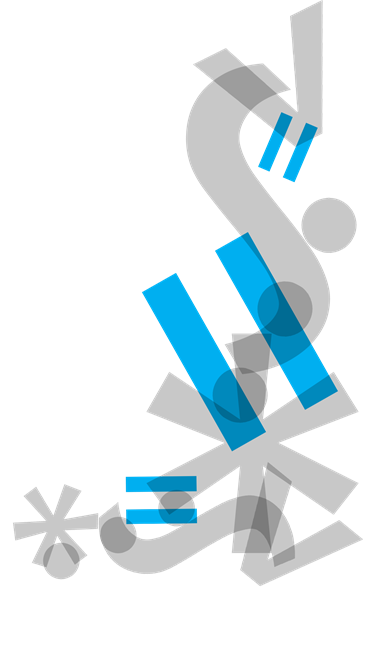 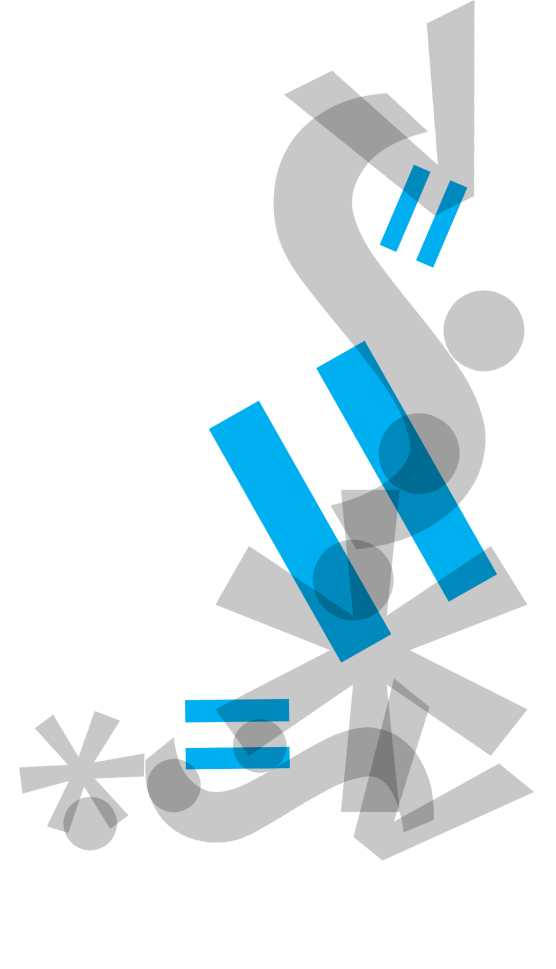 